Accessibility Tools OverviewSelect and Add Remediation ToolsTo make documents you will have to select them from the tool’s menu.Select “Tools”.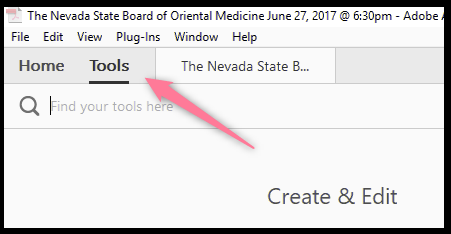 Add Accessibility Tools Right SideThe seven tools that will be added to the right side of Adobe Acrobat Pro and will help with remediating PDF documents are: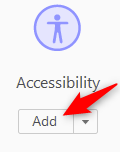 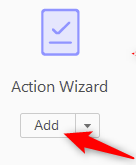 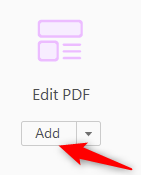 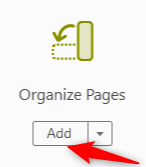 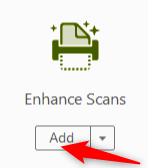 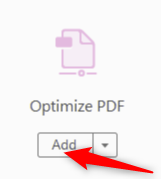 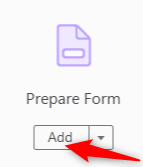 Once you have added the remediation tools they will be located on the right panel for future use. Add Accessibility Tools Left SideUsing a keyboard mouse, Right click on the left side of Adobe Acrobat Pro DC: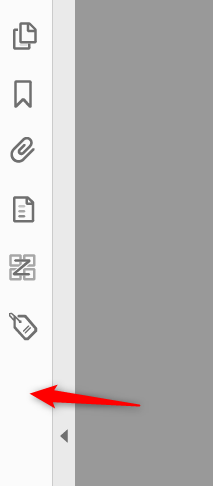 The Three tools that are added to the left side of Adobe Acrobat Pro and will help with remediating a PDF document. The three tools to add: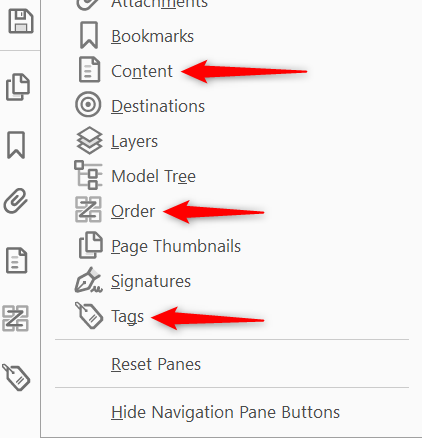 